 如：F1A150119007   备注：直读式表的地址是后8位。地址：50119007            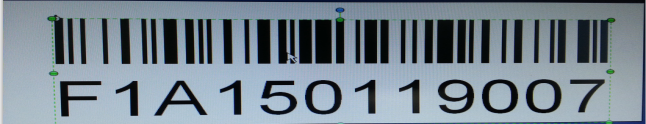    实例：F1A150119007表示：非标准188协议，1200波特率，12V    电压，2015年01月生产，表地址50119007注：由于产品更新引起的产品结构，功能和性能的变化不包括在本手册内，未包括的内容以实物为准。远传直读水表使用说明书        执行标准：CJT 224-2012、GB/T 778-2018杭州炬华科技股份有限公司一.用途： 用来测量流经自来水管道饮用水的总量并通过M-BUS总线或485总线传输给二次仪表。                                                                                                        二.特点： 内置CPU、存贮芯片和通讯模块。只需在采集水表数据时供电。由光电管读出水表字轮编码，经CPU判断产生数字并由M-BUS总线或485总线输出。   LXLY-50～300为可拆卸螺翼式水表，计数器与下层结构分离，读数永久保持清晰，更换计数器可在不停水情况下即可调换，水表维修不需从管道上拆卸。使用条件： 冷水表水温≤30℃   热水表水温≤90℃                   水压≤1Mpa  水表不能浸入水中信号类型： LXSGY-15～25 LXSY-32～40E   4位光电编码                 LXLY-50～300    6位光电编码五.最大允许误差：1.在从包括最小流量（Q1）在内到不包括分界流量（Q2）的低区中的最大允许误差为±5%.2.在从包括流量（Q2）在内到包括过载流量（Q4）的高区中最大的允许误差：冷水表为±2%，热水表为±2.5%.六.安装要求：水表安装必须水平安装，使水表读数字面朝上箭头方向和水流方向相同；水表安装前须冲洗管道；水表必须安装在拆装维修方便周围干燥的环境下，建议安装在专用水表箱；水表前后必须安装阀门。 七.主要技术参数：压力等级：MAP10；压力损失等级：△p63； 上游流场敏感度等级：U10；下游流场敏感度等级：D5；气候和机械环境等级：B级；电磁环境等级：E1级；不可测反向流。十三.配件LXSGY-15～25 LXSY-32～40E直读远传水表附带接管，连接螺母及密封垫圈 各两件，使用说明书一份。LXLY-50～300可拆卸螺翼式水表附带密封垫圈各两个，使用说 明说一份。条形码标示：十二.安装、接线示意图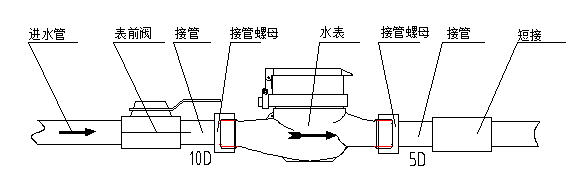 LXSGY-15～25 LXSY-32～40E安装图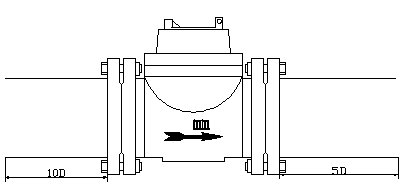 LXLY-50～300 安装图     接线图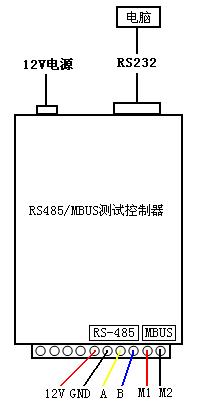  八.信号接线九.电气参数注：①.通讯距离：≤。②.最小储存数据时间：无限制。③.通讯协议    按通讯规约：《CJ/T188-2004户用计量仪表数据传输技术条件》   或双方约定。④.平时不供电，采集时供电，采集时＜100mA   （485总线给采集系统供电）。十.故障诊断分析 十一.外形尺寸及重量协议波特率电压生产年月流水号F（非标准188协议）1（1200波特率）A（12V电压）B（24V电压）C（36V电压）1501（生产年月）00001F（非标准188协议）2（2400波特率）A（12V电压）B（24V电压）C（36V电压）1501（生产年月）00001F（非标准188协议）4（4800波特率）A（12V电压）B（24V电压）C（36V电压）1501（生产年月）00001F（非标准188协议）9（9600波特率）A（12V电压）B（24V电压）C（36V电压）1501（生产年月）00001T（标准188协议）1（1200波特率）A（12V电压）B（24V电压）C（36V电压）1501（生产年月）00001T（标准188协议）2（2400波特率）A（12V电压）B（24V电压）C（36V电压）1501（生产年月）00001T（标准188协议）4（4800波特率）A（12V电压）B（24V电压）C（36V电压）1501（生产年月）00001T（标准188协议）9（9600波特率）A（12V电压）B（24V电压）C（36V电压）1501（生产年月）00001M（MODBUS 协议）1（1200波特率）A（12V电压）B（24V电压）C（36V电压）1501（生产年月）00001M（MODBUS 协议）2（2400波特率）A（12V电压）B（24V电压）C（36V电压）1501（生产年月）00001M（MODBUS 协议）4（4800波特率）A（12V电压）B（24V电压）C（36V电压）1501（生产年月）00001M（MODBUS 协议）9（9600波特率）A（12V电压）B（24V电压）C（36V电压）1501（生产年月）000016（645协议）1（1200波特率）A（12V电压）B（24V电压）C（36V电压）1501（生产年月）000016（645协议）2（2400波特率）A（12V电压）B（24V电压）C（36V电压）1501（生产年月）000016（645协议）4（4800波特率）A（12V电压）B（24V电压）C（36V电压）1501（生产年月）000016（645协议）9（9600波特率）A（12V电压）B（24V电压）C（36V电压）1501（生产年月）00001公称口径mm准确度等级常用流量Q3最小读数最大读数15Q3/Q1=80﹑63﹑50准确度等级：2级2.50.0001999920Q3/Q1=80﹑63﹑50准确度等级：2级40.0001999925Q3/Q1=80﹑63﹑50准确度等级：2级6.30.0001999932Q3/Q1=80﹑63﹑50准确度等级：2级100.0001999940Q3/Q1=80﹑63﹑50准确度等级：2级160.0001999950Q3/Q1=125﹑100﹑80﹑63﹑50准确度等级：2级250.00199999965Q3/Q1=125﹑100﹑80﹑63﹑50准确度等级：2级400.00199999980Q3/Q1=125﹑100﹑80﹑63﹑50准确度等级：2级630.001999999100Q3/Q1=125﹑100﹑80﹑63﹑50准确度等级：2级1000.001999999125Q3/Q1=125﹑100﹑80﹑63﹑50准确度等级：2级1600.01999999150Q3/Q1=125﹑100﹑80﹑63﹑50准确度等级：2级2500.01999999200Q3/Q1=125﹑100﹑80﹑63﹑50准确度等级：2级4000.01999999250Q3/Q1=125﹑100﹑80﹑63﹑50准确度等级：2级6300.01999999300Q3/Q1=125﹑100﹑80﹑63﹑50准确度等级：2级10000.01999999线颜色类型红线黑线黄线蓝线485/总线电源正电源负485+485-M-BUS总线不分极性不分极性参数接口波特率协议地址码地址码表盘标示电压M-BUS总线485总线1200645F188T188MODBUS-RTU645后8位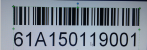 直流12V24V36VM-BUS总线485总线2400645F188T188MODBUS-RTUF188后8位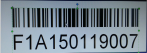 直流12V24V36VM-BUS总线485总线4800645F188T188MODBUS-RTUT188后8位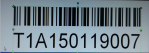 直流12V24V36VM-BUS总线485总线9600645F188T188MODBUS-RTUMODBUS-RTU后2位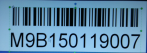 直流12V24V36V常见故障诊断、分析排除方法单只通讯不上接线错误或技术参数对接错误重新接线及核对参数是否按要求在做批量通讯不上整条线路短路逐一排除，找到导致短路的水表并寄回厂家维修水表不转水表内有异物堵住机芯拆下水表清理水表管道中的异物，在水表进口装过滤网公称口径mm长L mm宽Bmm高Hmm连接螺纹1516598104G1/4B2019598106G1B25225103112G1/4B32230104117G1/2B40245124147G2B公称口径mm长L宽B高H连接法兰连接法兰连接法兰重量KG公称口径mmmmmmmm外径D螺栓孔中心直径D1连接螺栓数量、规格重量KG502001752501651254*M1612652001852551851454*M1613802252002652001608*M16151002502202752201808*M16191252502452852452108*M16221503002853752852408*M20472003503454003402958*M204825045039548439535012*M2011030045044550644540012*M20115法兰连接按GB4216.4-84《10巴灰铸铁管法兰尺寸》法兰连接按GB4216.4-84《10巴灰铸铁管法兰尺寸》法兰连接按GB4216.4-84《10巴灰铸铁管法兰尺寸》法兰连接按GB4216.4-84《10巴灰铸铁管法兰尺寸》法兰连接按GB4216.4-84《10巴灰铸铁管法兰尺寸》法兰连接按GB4216.4-84《10巴灰铸铁管法兰尺寸》法兰连接按GB4216.4-84《10巴灰铸铁管法兰尺寸》法兰连接按GB4216.4-84《10巴灰铸铁管法兰尺寸》